Rafael Farit Valle Arvizu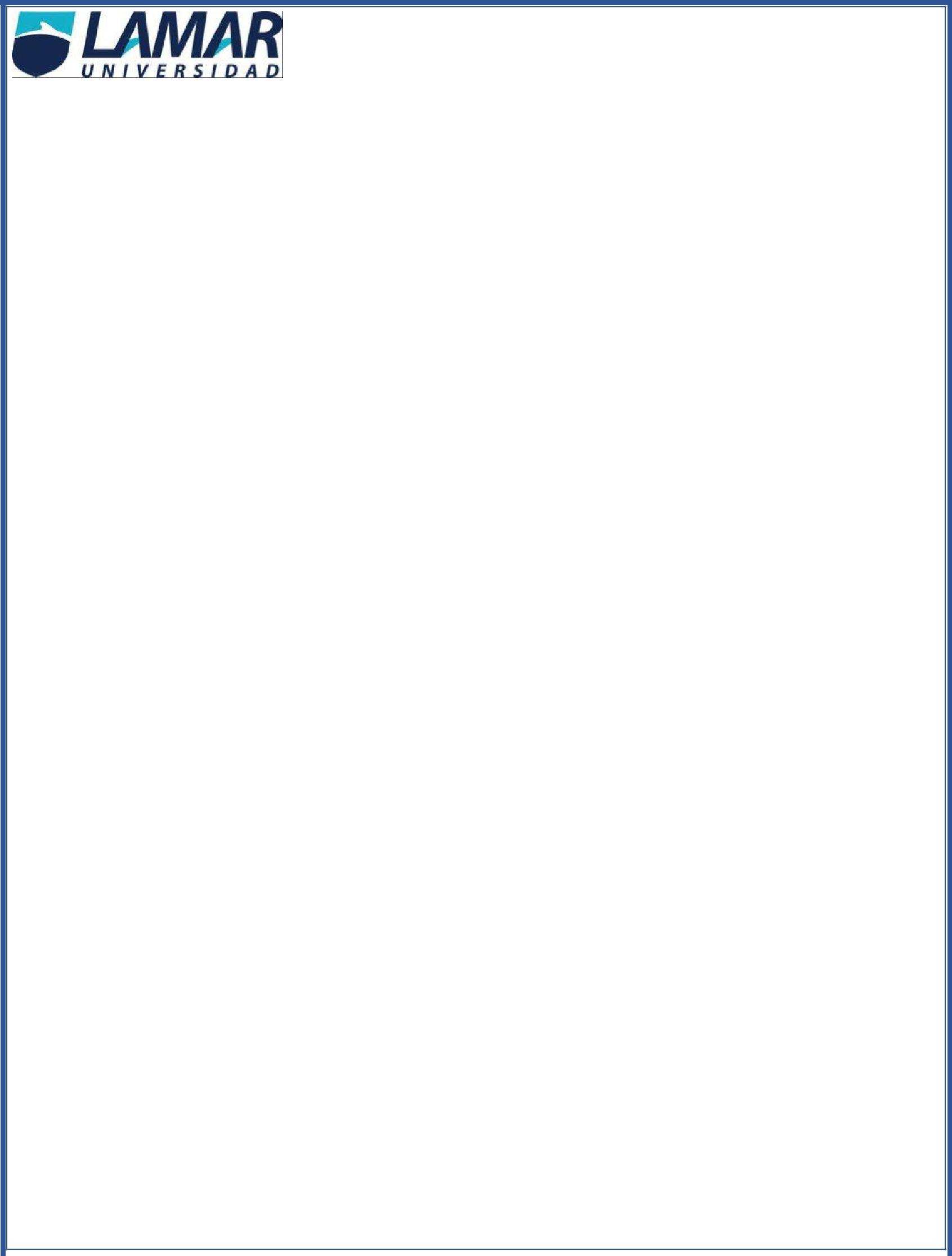 Hospital Civil Fray Antonio AlcaldeActividad Preliminar 2Conteste correctamente los siguientes espacios con letra roja:a) Menciones los tres factores que pueden ocasionar diferencias en los resultados de un ensayo clínico aleatorizado:1.- Selección de la muestra (pacientes)2.- Asignación de los tratamientos3.- Aleatorización/ Cegamientob) Cuando se interpreta al valor de P pueden existir 2 tipos de errores, ¿Cómo se le llama al error que considera azar a un mayor número de asociaciones reales?Error Alfa. Si en la comparación estadística resulta un valor de p menor que el error alfa establecido a priori, rechazamos la hipótesis de nulidad y abrazamos la hipótesis alternativa: existen diferencias “significativas” entre los tratamientosc) ¿Cual estudio es mejor?Meta análisis, ya que engloba los resultados de diferentes estudios de investigación de una hipótesis en común, disminuyendo el sesgo y tomando en cuenta diferentes parámetros, es decir toda la información que hay hasta el momento del tema a estudiar.1.-) Se realizó un estudio con amantadina vs placebo para observar la curación de un resfriado común, se encontró que en el grupo con el antiviral el cuadro se redujo de 5 días a 3 y en el grupo con placebo el cuadro clínico duro entre 4 y 6 días de duración. Con una P menor a 0.01.2.- Se realizo un estudio con antigripal con amocixilina + ácido clavulanico vs amoxicilina en el primer grupo de redujo el cuadro infecciosa de faringoamigdalitis de 7 días a 3 disminuyendo el riesgo de complicaciones como otitis media y en el segundo se redujo el cuadro a 5 días con una P menor a 0.05.d) ¿Cuál de los dos ejemplos tiene mayor significancia estadística?El segundo, ya que los resultados evaluados inicialmente en los días de duración en el segundo ya son representativos por 2 días de diferencia, en cambio en el primero la variabilidad es mínima, y el margen de error es del 5%.e) En el siguiente ejemplo calcule el riesgo relativo, el riesgo absoluto y el NNTSe realizó un estudio a 10 años para comparar la incidencia de mortalidad en el grupo de pacientes pos infarto que usaban ARA2 (LOSARTAN) vs PLACEBO en el primer grupo la mortalidad tuvo una incidencia de 45% y en el segundo de 60%1.- RR = (45-60/45)= 0.33= 33%Rafael Farit Valle ArvizuHospital Civil Fray Antonio Alcalde2.- RA = (45-60)= 0.15 =15%3.- NNT = (0.15/1)= 7f) De acuerdo al ejemplo hipotético anterior usaría usted losartan en sus pacientes pos infartados y ¿por qué?Si lo usaría, porque el estudio nos dice que el riesgo relativo de mortalidad post un infarto con el uso de Losartan es de 0.33 (menor a 1), lo que se traduce como, que el tratamiento con Losartan disminuye la mortalidad post infarto comparado con el grupo donde se usó placebo.